В старшей группе « Смешарики» была представлена драматизация русской народной сказки «Кот и лиса».Цель: развитие связной, выразительной речи у детей средствами театрализованной деятельности,  воспитывать в детях общечеловеческие ценности (доброту и отзывчивость) формировать осуждающее отношение к таким недостаткам, как равнодушие, душевная черствость, жестокость.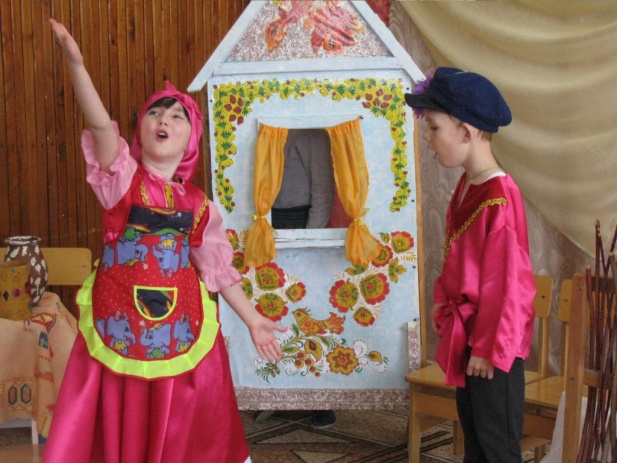 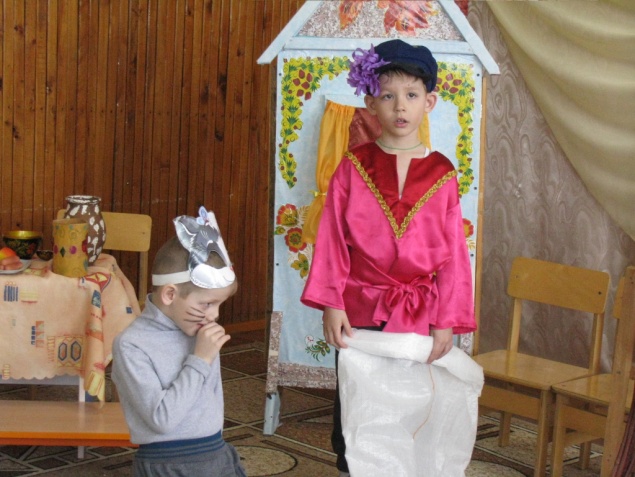 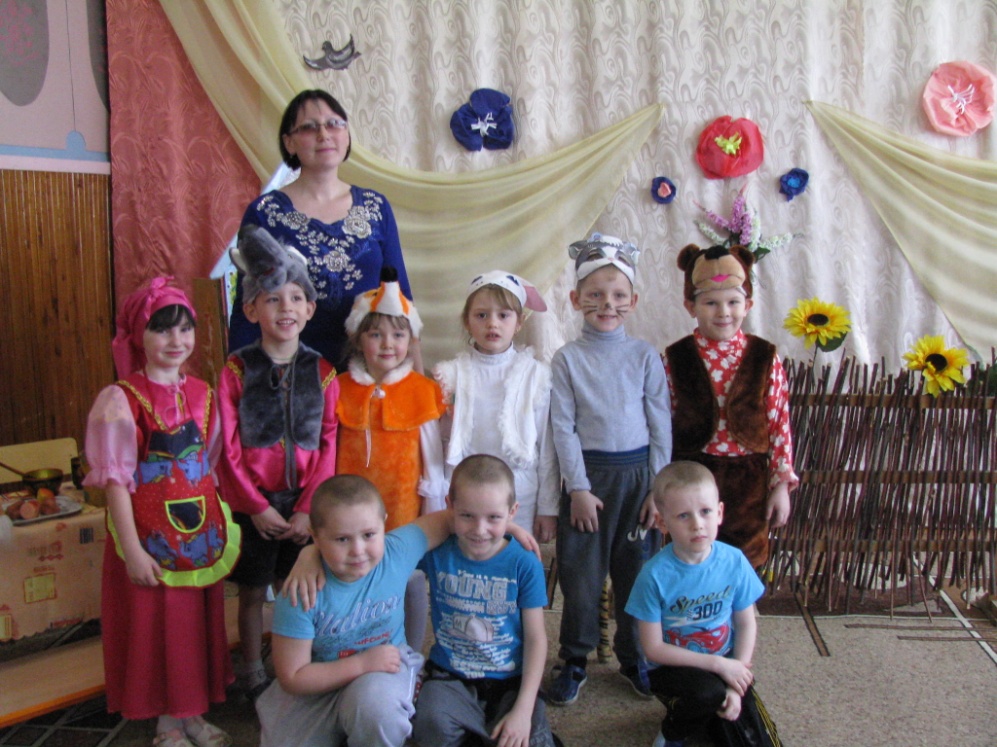 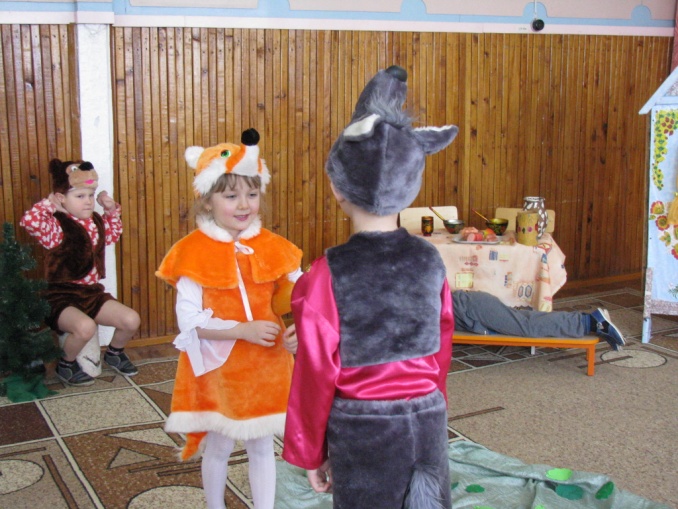 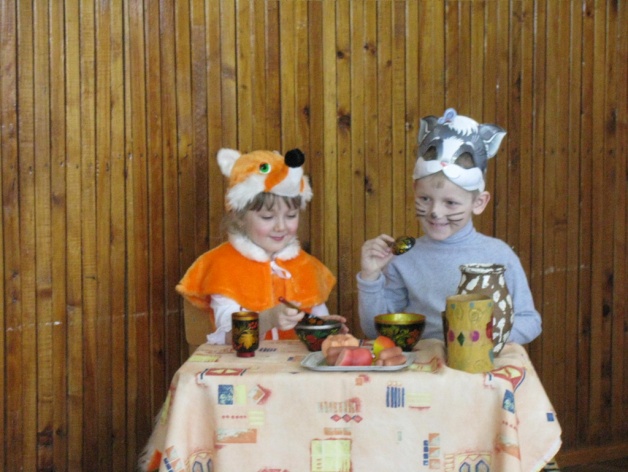 